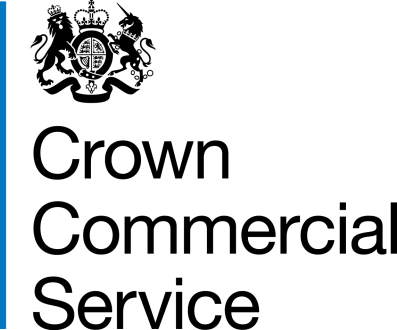 Framework Award Form	This Framework Award Form creates the Framework Contract. It summarises the main features of the procurement and includes CCS and the Supplier’s contact details.CCS The Minister for the Cabinet Office represented by its executive agency the Crown Commercial Service (CCS). Its offices are on: 9th Floor, The Capital, Old Hall Street, Liverpool L3 9PP.Supplier     Framework ContractThis framework contract between CCS and the Supplier allows the Supplier to be considered for Call-off Contracts to supply the Deliverables in Lots 1, 2, 3, 4, 5, 6, 7. This opportunity is advertised in the Contract Notice in the Official Journal of the European Union reference [Insert reference number] (OJEU Contract Notice).Deliverables The proposed agreement will be the recommended corporate finance solution for the UK Public Sector and will look to deliver value for money to the taxpayer when delivering corporate finance requirements whether for transactional or advisory services.The commercial solution consists of 7 lots:Lot 1 – Corporate finance advice, separate to any transaction execution Lot 2 – Advice on and execution of specific corporate transactions (typically referred to as mergers and acquisitions, or M&A)  Lot 3 – Advice on and execution of specific equity or equity related capital markets transactions (typically referred to as equity capital markets, or ECM)Lot 4 – Advice on and execution of specific debt capital markets transactions (typically referred to as debt capital markets, or DCM) Lot 5 – Specialist retail offer advice and execution in relation to specific capital markets transactions Lot 6 - Specialist corporate finance advice in relation to the infrastructure sector  Lot 7 - Specialist corporate finance advice in relation to portfolios of, or discreet, financial assets  See Framework Schedule 1 (Specification) for further details.Framework Start Date05/06/2020Framework Expiry Date05/06/2024FrameworkOptionalExtensionPeriodThere are no extensions on this FrameworkOrderProceduredirect award further competitionSee Framework Schedule 7 (Call-off Award Procedure)FrameworkIncorporated Terms (together these documents form the ‘the Framework Contract’)The following documents are incorporated into the Framework Contract. Where numbers are missing we are not using these schedules. If the documents conflict, the following order of precedence applies:This Framework Award FormAny Framework Special Terms (see Section 10 ‘Framework Special Terms’ in this Framework Award Form)Joint Schedule 1 (Definitions) RM6169 Joint Schedule 11 (Processing Data) RM6169The following Schedules for RM6169 (in equal order of precedence):Framework Schedule 1 (Specification) Framework Schedule 3 (Framework Prices)Framework Schedule 4 (Framework Management)Framework Schedule 5 (Management Charges and Information)Framework Schedule 6 (Order Form Template and Call-Off Schedules) including the following template Call-Off Schedules: Call-Off Schedule 1 (Transparency Reports)Call-Off Schedule 2 (Staff Transfer)Call-Off Schedule 3 (Continuous Improvement)Call-Off Schedule 4 (Call-Off Tender)		Call-Off Schedule 5 (Pricing Details)	           Call-Off Schedule 6 NOT USED 		Call-Off Schedule 7 (Key Supplier Staff)		Call-Off Schedule 8 (Business Continuity and Disaster Recovery) Call-Off Schedule 9 (Security)		 	Call-Off Schedule 10 (Exit Management) 	Call-Off Schedule 11 NOT USED	Call-Off Schedule 12 NOT USED 		Call-Off Schedule 13 NOT USEDCall-Off Schedule 14 NOT USED 		Call-Off Schedule 15 (Call-Off Contract Management)Call-Off Schedule 16 (Benchmarking)Call-Off Schedule 17 (MOD terms)Call-Off Schedule 18 NOT USEDCall-Off Schedule 19 (Scottish Law)Call-Off Schedule 20 (Call-Off Specification)Call-Off Schedule 21 (Northern Ireland Law)Call-Off Schedule 22 NOT USEDFramework Schedule 7 (Call-Off Award Procedure)Framework Schedule 8 (Self Audit Certificate)Framework Schedule 9 (Cyber Essentials Scheme) Joint Schedule 2 (Variation Form)Joint Schedule 3 (Insurance Requirements)Joint Schedule 4 (Commercially Sensitive Information)Joint Schedule 6 (Key Subcontractors)Joint Schedule 7 (Financial Difficulties)Joint Schedule 8 (Guarantee)Joint Schedule 9 NOT USEDJoint Schedule 10 (Rectification Plan)Joint Schedule 12 NOT USEDCCS Core Terms (version 3.0.7)Joint Schedule 5 (Corporate Social Responsibility) RM6169Framework Schedule 2 (Framework Tender) RM6169 as long as any part of the Framework Tender that offers a better commercial position for CCS or Buyers (as decided by CCS) take precedence over the documents above Framework Special TermsThe Parties have agreed that the following Special Terms shall apply in addition to and vary the CCS Core Terms:Clause 11.5 of the CCS Core Terms is varied with deletions marked as strikeout and insertions underlined as follows:“11.5 In spite of Clauses 11.1 and 11.2, the Supplier does not limit or exclude its liability for any indemnity given under Clauses 7.5, 8.3, 9.5, 12.2 or 14.8 or Call-Off Schedule 2 (Staff Transfer) of a Contract.”In spite of Clauses 11.1, 11.2 but subject to Clauses 11.3 and 11.4, the Supplier's aggregate liability in each and any Contract Year under each Contract under Clause 14.8 shall in no event exceed £10 million.Clause 11.7 of the CCS Core Terms is varied with deletions marked as strikeout and insertions underlined as follows:“11.7	When calculating the Supplier’s liability under Clause 11.1 or 11.2 the following items will not be taken into consideration:●	Deductions●	any items specified in Clause 11.5●	any item specified in Framework Special Term 2”Framework Prices Details in Framework Schedule 3 (Framework Prices)InsuranceDetails in Annex of Joint Schedule 3 (Insurance Requirements).Cyber EssentialsCertificationCyber Essentials Scheme Basic or equivalent ISO 27001.       Details in Framework Schedule F9 (Cyber Essentials Scheme)Management ChargeThe Supplier will pay, excluding VAT, 0.5% of all the Charges for the Deliverables invoiced to the Buyer under all Call-Off Contracts.Supplier FrameworkManager[Insert name][Insert job title][Insert email address][Insert phone number]Supplier Authorised Representative[Insert name][Insert job title][Insert email address][Insert phone number]Supplier Compliance Officer[Insert name][Insert job title][Insert email address][Insert phone number]Supplier Data Protection Officer[Insert name][Insert job title][Insert email address][Insert phone number]Supplier Marketing Contact[Insert name][Insert job title][Insert email address][Insert phone number]KeySubcontractorsKey Subcontractor 1Name (Registered name if registered) [insert name]Registration number (if registered) [insert number]Role of Subcontractor [insert role][Guidance: copy above lines as needed]CCS AuthorisedRepresentative[Insert name][Insert job title][Insert email address][Insert phone number]